Things that are important to me nowWhat I’m good at – my skills and strengths Things I may need more support withHow I like to be supportedThinking about careersOther things I would like you to knowHow I prefer to communicate and be engaged in decision makingTransitionPassportCompleted by:Date: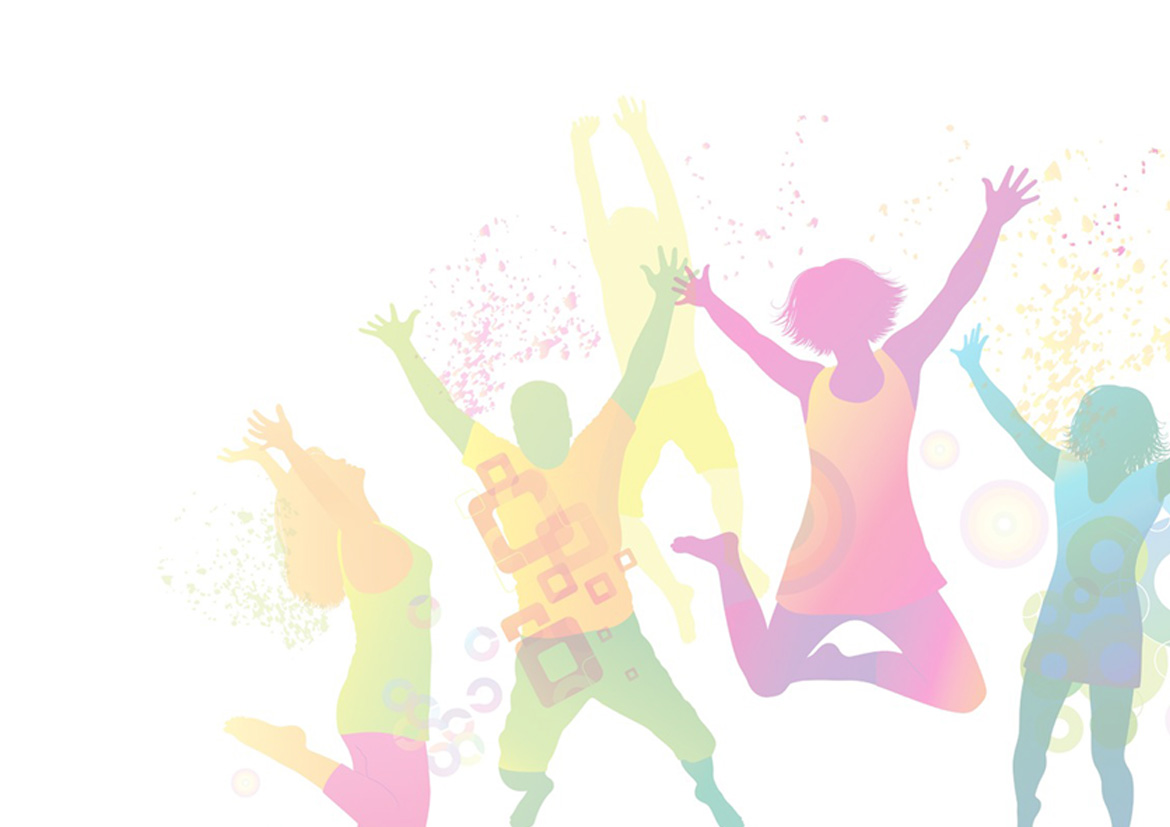 